ОТЧЁТо проведенных антинаркотических мероприятиях, организованныхучреждениями культуры в МО Павловский район,МБУ «ДК» Веселовского СПв январе 2024года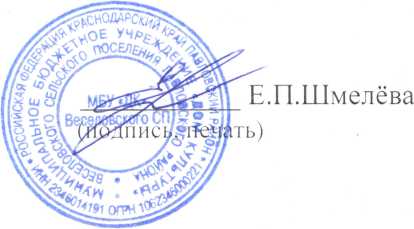 Директор МБУ «ДК» Веселовского СП                                                                                                                                                           .Исполнитель Е.П.Шмелёва 8(86191) 4-31-45№Наименование сельского поселенияНаименование мероприятия(краткая информация о мероприятии, скриншот)Место проведения, ссылки на используемые сайтыДата, время проведения  Кол-во уч-ков/просмотров.Веселовское СПВ зале ДК, для подростков, состоялся показ фильма антинаркотической направленности: " Последний эксперимент". Этот фильм о наркотиках  и их вреде. В фильме рассказано, как избежать зависимости и не стать на этот страшный путь. "Эксперименты с наркотиками - тренировочная стрельба, где мишенью служит твоя жизнь". 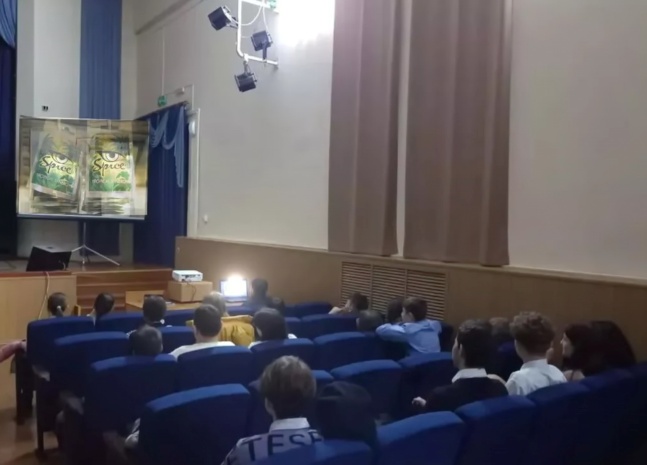 зрительный зал МБУ «ДК» Веселовского СП.https://vesel-dk.pavkult.ru/item/175330012.01.24 г.13.30.25Веселовское СПОЗ «Слагаемые здоровья» - урок здоровья прошел для учеников 5 класса СОШ №5. Цель данного мероприятия закрепить у учащихся представление о необходимости заботы о своем здоровье.  В игровой форме  школьники  делились своими знаниями, своим распорядком дня, говорили обо всем, что касается здоровья. В ходе проведенного мероприятия ребята получили необходимые знания, умения, навыки по здоровому образу жизни и будут использовать их в повседневной жизни  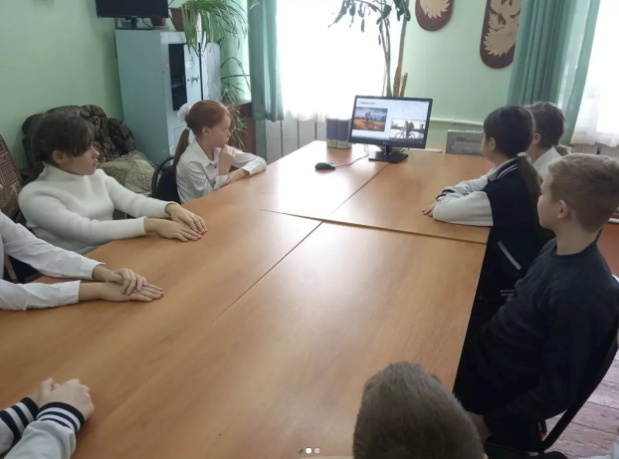 комната детского сектора МБУ «ДК» Веселовского СП.https://vesel-dk.pavkult.ru/item/176079317.01.24 г.13.00.20